附件：保亭县人民医院护士鞋采购项目市场询价清单注：鞋子应舒适、轻便、不磨脚，码数标准，无异味，减压防震，牛皮材质，款式可参考下页护士鞋相片。参加询价比选的供应商须随比选文件投寄参评白色护士鞋一双（女款37码），未提供实物鞋子，将按无效报价处理。（参评供应商如需我院将鞋子寄回，请在鞋内放置写明收件人联系电话、收件地址的纸条）以上报价含税报价单位：（盖章）                                联 系 人：                        身份证号：                              电    话：  日    期：2024年    月    日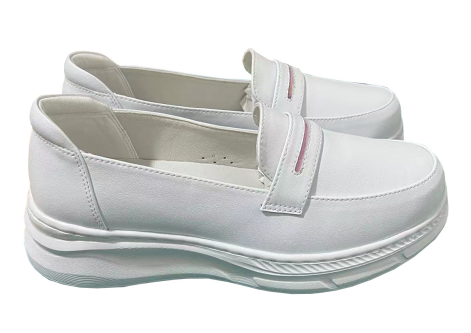 护士鞋   （女款37码）    白色  牛皮材质  名称单位数量单价（元）合计金额（元）护士鞋双230报价：人民币（大写）                   元整报价：人民币（大写）                   元整报价：人民币（大写）                   元整报价：人民币（大写）                   元整报价：人民币（大写）                   元整